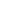 REÇU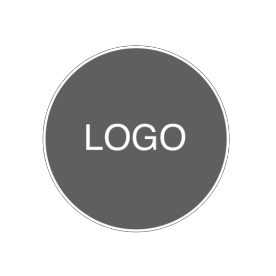 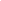 <Nom de votre entreprise>Solde payé$	-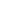 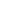 <123 Adresse municipale><Ville, État, code postal>REÇU N°<Numéro de téléphone><Adresse e-mail>FACTURERENVOYEZ À<Nom de la personne-ressource><Nom / Service><Nom de l'entreprise cliente><Nom de l'entreprise cliente><Adresse><Adresse><Téléphone><Téléphone><Courriel>DESCRIPTION	QTÉDESCRIPTION	QTÉPRIX UNITAIRETOTAL0,000,000,000,000,000,000,000,000,000,000,00TOTAL0,00Notes, comment le paiement a été effectué, politique de garantie/retoursRABAIS0,00SOUS-TOTAL MOINS LA REMISE0,00TAUX D'IMPOSITION0,00 %TAXE TOTAL0,00EXPÉDITION/MANUTENTION0,00